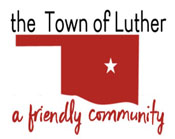 BOARD OF TRUSTEES FOR THE TOWN OF LUTHERSPECIAL L.P.W.A. MEETING AGENDAIn accordance with the Open Meeting Act, Title 25, Section 311 of the Oklahoma Statutes, the Town of Luther, County of Oklahoma, 108 S. Main Street, hereby calls a Special L.P.W.A. Meeting of the Luther Board of Trustees, Thursday, June 25th, 2020 at 6:30 p.m. at Town Hall, 108 S. Main St., Luther, OK 73054.Call to order.Roll Call.Determination of a quorum.Trustee Comments.Trustee Two (Brian Hall)Consideration, discussion, and possible approval of Resolution No. 2020-13, a Resolution of Trustees of the Luther Public Works Authority, approving a Budget Amendment to the Fiscal Year 2019-2020 Budget in accordance with the Municipal Budget Act.Consideration, discussion and possible action to pay off the USDA loan this fiscal year (2019-2020) for no more than $40,037.92. Consideration, discussion and possible action to determine how to pay off the USDA loan, including what monies will be used and any other determinations necessary to manage the payoff.Consideration, discussion and possible action to determine how and/or where to put the funds remaining from the CD earmarked for the payoff of the USDA loan.Consideration, discussion and possible action to approve tractor repairs for LPWA.Citizen participation:  Citizens may address the Board during open meetings on any matter on the agenda prior to the Board taking action on the matter. On any item not on the current agenda, citizens may address the Board under the agenda item Citizen Participation. Citizens should fill out a Citizen’s Participation Request form and give it to the Mayor. Citizen Participation is for information purposes only, and the Board cannot discuss, act or make any decisions on matters presented under Citizens Participation. Citizens are requested to limit their comments to two minutes.Adjourn._______________________________________________Kim Bourns, Town Clerk/Treasurer*Agenda Posted Tuesday, June 23rd, 2020 at Luther Town Hall, on the website at www.townoflutherok.com and on Facebook at The Town of Luther, prior to 6:30 pm.